KAMPONG H.H.H & SHETLAND H.H.H.Batam DS Celebration Run 22nd / 23rd Nov 2014Venue: Batam View Hotel.REGISTRATION FORM – .KAMPONG H.H.H & SHETLAND H.H.H.Batam DS Celebration Run 22nd / 23rd Nov 2014Venue: Batam View Hotel.REGISTRATION FORM – .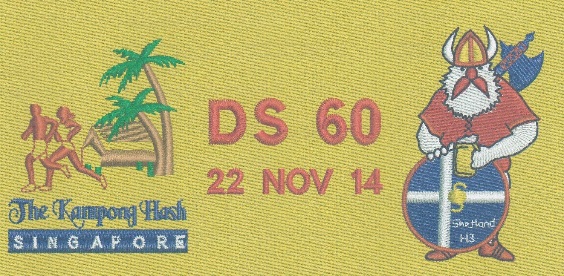 Price –  Twin Sharing  $ 200.00,  Single Occupancy $ 250.00For the above you get the following:  Scenic Hash Run including KHHH & SHHH  - Shenanigans                                                             One night at the Batam View Resort Hotel                                                             Ferry ticket (return) Tanah Merah – Nongsa Point.                                                             Free shuttle service to/from Batam View Resort.                                                             Evening BBQ dinner.                                                              Sumptuous Buffet Breakfast and packet lunch on 23rd.                                                             Drink till you drop!If you arrive on the Friday 21st then the hotel room and costs are at your own expense. Twin Sharing    $110.00/RoomFerry Times out from Tanah Merah Ferry Terminal to Nongsa Point Ferry Terminal – (Sing Time)   Friday 21st  -            0800,    1000,   1100,    1200,   1420,   1620,   1830.  Saturday 22nd  -       0800,     0855,  1000,    1100,    1200,   1420.Ferry Times from Nongsa Point Ferry Terminal To Tanah Merah Ferry Terminal – (Batam Time)  Sunday  23rd    -           1000,   1200,       1420,     1630,      1810.For registration details: http://kampong.hash.org.sg/For more info  contact Shoeless @ 96340744/ graham50@singnet.com.sgPrice –  Twin Sharing  $ 200.00,  Single Occupancy $ 250.00For the above you get the following:  Scenic Hash Run including KHHH & SHHH  - Shenanigans                                                             One night at the Batam View Resort Hotel                                                             Ferry ticket (return) Tanah Merah – Nongsa Point.                                                             Free shuttle service to/from Batam View Resort.                                                             Evening BBQ dinner.                                                              Sumptuous Buffet Breakfast and packet lunch on 23rd.                                                             Drink till you drop!If you arrive on the Friday 21st then the hotel room and costs are at your own expense. Twin Sharing    $110.00/RoomFerry Times out from Tanah Merah Ferry Terminal to Nongsa Point Ferry Terminal – (Sing Time)   Friday 21st  -            0800,    1000,   1100,    1200,   1420,   1620,   1830.  Saturday 22nd  -       0800,     0855,  1000,    1100,    1200,   1420.Ferry Times from Nongsa Point Ferry Terminal To Tanah Merah Ferry Terminal – (Batam Time)  Sunday  23rd    -           1000,   1200,       1420,     1630,      1810.For registration details: http://kampong.hash.org.sg/For more info  contact Shoeless @ 96340744/ graham50@singnet.com.sgPrice –  Twin Sharing  $ 200.00,  Single Occupancy $ 250.00For the above you get the following:  Scenic Hash Run including KHHH & SHHH  - Shenanigans                                                             One night at the Batam View Resort Hotel                                                             Ferry ticket (return) Tanah Merah – Nongsa Point.                                                             Free shuttle service to/from Batam View Resort.                                                             Evening BBQ dinner.                                                              Sumptuous Buffet Breakfast and packet lunch on 23rd.                                                             Drink till you drop!If you arrive on the Friday 21st then the hotel room and costs are at your own expense. Twin Sharing    $110.00/RoomFerry Times out from Tanah Merah Ferry Terminal to Nongsa Point Ferry Terminal – (Sing Time)   Friday 21st  -            0800,    1000,   1100,    1200,   1420,   1620,   1830.  Saturday 22nd  -       0800,     0855,  1000,    1100,    1200,   1420.Ferry Times from Nongsa Point Ferry Terminal To Tanah Merah Ferry Terminal – (Batam Time)  Sunday  23rd    -           1000,   1200,       1420,     1630,      1810.For registration details: http://kampong.hash.org.sg/For more info  contact Shoeless @ 96340744/ graham50@singnet.com.sg Name /GenderNationality / Date Of BirthP/P Number/Expiry of P/PT/S Deluxe Double Bed T/ Sharing Single Bed or   SingleFerry Out /Ferry Return:Date Out                 Time                                   Return Time                     Date Out                 Time                                   Return Time                     T Shirt Size.EmailPhone No.